Bron plaatjes: Seat tech assessment form 2010Onderzoek zithoudingHuidige zithouding in de (rol)stoel* Bekeken vanuit gezichtsveld patiëntHuidige zithouding in de (rol)stoel* Bekeken vanuit gezichtsveld patiëntSchets gewoontehouding volgens POPE/foto/film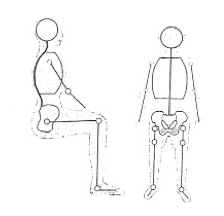 * Doen van observaties in zit in de (rol)stoel. Evenwichtsreacties, naar voren buigen e.d.BekkenBekkenBekkenKanteling ZijAanzicht (ZA)Scheefstand VoorAanzicht (VA)Rotatie VoorAanzicht (VA)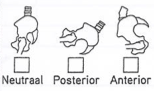  Neutraal  Posterior  Anterior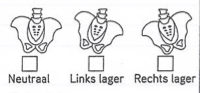 Neutraal  Links lager  Rechts lager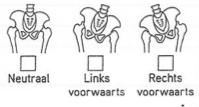 Neutraal       Links          Rechts                       voorwaarts    voorwaartsRompRompRompAnterior / posteriorScoliose VARotatie BA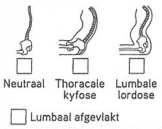 Neutraal  Thoracale  Lumbale                        kyfose        lordoseLumbaal afgevlakt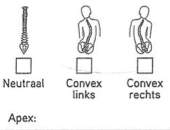 Neutraal  Convex     Convex                        Links             rechtsApex: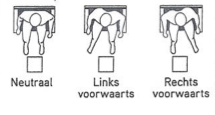 Neutraal       Links          Rechts                              voorwaarts    voorwaartsUppertrunk:Lowertrunk:Onderste extremiteiten* Heuphoek wordt verschillend gemeten. Meetinstrument Starink kan helpend zijn.Onderste extremiteiten* Heuphoek wordt verschillend gemeten. Meetinstrument Starink kan helpend zijn.Onderste extremiteiten* Heuphoek wordt verschillend gemeten. Meetinstrument Starink kan helpend zijn.Onderste extremiteiten* Heuphoek wordt verschillend gemeten. Meetinstrument Starink kan helpend zijn.Onderste extremiteiten* Heuphoek wordt verschillend gemeten. Meetinstrument Starink kan helpend zijn.GradenGradenPositie VAWindswept VAWindswept VAHeuphoekKniehoekHoek enkelPositie voetenLi .............Re...........(NW130-0-10)Li .............Re...........(NW120/150-90-0)Li .............Re...........(NW20/30-0-40/50)Dorsaalflexie enkel Li/RePlantairflexie enkel Li/ReLi inversie/eversieRe inversie/eversieab-/ adductie: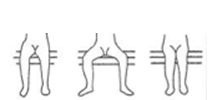 Li exorotatie/endorotatieRe exorotatie/endorotatie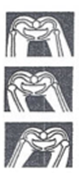 HeuphoekKniehoekHoek enkelPositie voetenLi .............Re...........(NW130-0-10)Li .............Re...........(NW120/150-90-0)Li .............Re...........(NW20/30-0-40/50)Dorsaalflexie enkel Li/RePlantairflexie enkel Li/ReLi inversie/eversieRe inversie/eversieab-/ adductie:Li exorotatie/endorotatieRe exorotatie/endorotatieHeuphoekKniehoekHoek enkelPositie voetenLi .............Re...........(NW130-0-10)Li .............Re...........(NW120/150-90-0)Li .............Re...........(NW20/30-0-40/50)Dorsaalflexie enkel Li/RePlantairflexie enkel Li/ReLi inversie/eversieRe inversie/eversieab-/ adductie:Li exorotatie/endorotatieRe exorotatie/endorotatieBovenste extremiteitenBovenste extremiteitenBovenste extremiteitenSchouder positieElleboog en onderarm positiePols en handHoofd en nekHoofd en nekHoofd en nekCervicaal curve  ZANek positie VAControleneutraalflexieextensiecervicale hyperextensiemiddenlat. flexie      Li/Rerotatie          Li/Rezelfstandige hoofdcontrole en volledige ROMafgenomen hoofdcontroleafgenomen ROMafwezige hoofdcontroleConclusie:Denkwijze, oorzaak-gevolg, hypothese, klinisch redeneren, etc.Lijkt de maatvoering van de huidige zitvoorziening adequaat?Bewegingsmogelijkheden liggendBewegingsmogelijkheden liggendSchets gewoontehouding volgens POPE/foto/film* Voorkeurshouding liggend/bed.Contour zitvlakLi/Re verschil spiermassa/steunweefselMeten verschil tuber tot trochanterBeoordelen huidControle zitting in zitvoorzieningBekkenBekkenBekkenKanteling ZAScheefstand VARotatie VA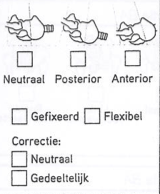 Neutraal  Posterior  AnteriorGefixeerd  FlexibelCorrectie:NeutraalGedeeltelijk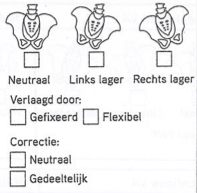 Neutraal  Links lager  Rechts lagerGefixeerd  FlexibelCorrectie:NeutraalGedeeltelijk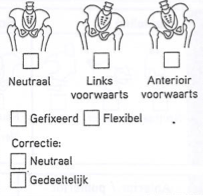 Neutraal       Links          Rechts                              voorwaarts    voorwaartsGefixeerd  FlexibelCorrectie:	NeutraalGedeeltelijkRompRompRompAnterior / posteriorScoliose AARotatie BANeutraal  Thoracale  Lumbale                       kyfose          lordoseLumbaal afgevlaktGefixeerd  FlexibelCorrectie:NeutraalGedeeltelijk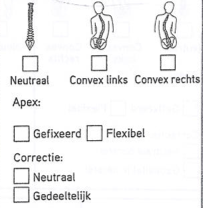 Neutraal  Convex     Convex                        rechts             linksApex:Gefixeerd  FlexibelCorrectie:NeutraalGedeeltelijk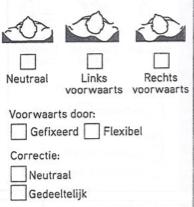 Neutraal       Links          Rechts                              voorwaarts    voorwaartsVoorwaarts door:Gefixeerd  FlexibelCorrectie:	NeutraalGedeeltelijkOnderste extremiteiten* Onderzoek comforthouding in lig met de knieën in een lichte flexie. Ondersteun met je handen de benen, andere hand lager in de rug zodat je voelt wanneer er meebewegingen ontstaan. Meten op het moment dat het bekken mee gaat bewegen/kantelen.Onderste extremiteiten* Onderzoek comforthouding in lig met de knieën in een lichte flexie. Ondersteun met je handen de benen, andere hand lager in de rug zodat je voelt wanneer er meebewegingen ontstaan. Meten op het moment dat het bekken mee gaat bewegen/kantelen.Onderste extremiteiten* Onderzoek comforthouding in lig met de knieën in een lichte flexie. Ondersteun met je handen de benen, andere hand lager in de rug zodat je voelt wanneer er meebewegingen ontstaan. Meten op het moment dat het bekken mee gaat bewegen/kantelen.Onderste extremiteiten* Onderzoek comforthouding in lig met de knieën in een lichte flexie. Ondersteun met je handen de benen, andere hand lager in de rug zodat je voelt wanneer er meebewegingen ontstaan. Meten op het moment dat het bekken mee gaat bewegen/kantelen.Heup flexie-extensie(120-0-30) (120-0-30) Heup ab-adductie(50-0-40) (50-0-40) Heup exo- endorotatie                     (45-0-45)(45-0-45)Knieflexie - extensie(145-0-5)(145-0-5)Enkel dorsaal-/plantairflexie (20-0-50)Li inversie/eversieRe inversie/eversie(20-0-50)Li inversie/eversieRe inversie/eversiePop hoekPop hoekConclusie:Denkwijze, oorzaak-gevolg, hypothese, klinisch redeneren, etc.Zithouding op behandelbank (ongesteund)* Observeer, beschrijf en bekijk wat correctie voor een effect heeft/interventies.Zithouding op behandelbank (ongesteund)* Observeer, beschrijf en bekijk wat correctie voor een effect heeft/interventies.Schets gewoontehouding volgens POPE/foto/filmBekkenBekkenBekkenKanteling ZAScheefstand VARotatie VANeutraal  Posterior  Anteriorgefixeerdflexibelcorrectie neutraal/gedeeltelijkNeutraal  Links lager  Rechts lagergefixeerdflexibelcorrectie neutraal/gedeeltelijkNeutraal       Links          Rechts                              voorwaarts    voorwaartsgefixeerdflexibelcorrectie neutraal/gedeeltelijkaccomodaties / correcties:accomodaties / correcties:accomodaties / correcties:RompRompRompAnterior / posteriorScoliose VARotatie BA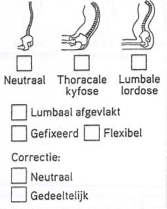 Neutraal  Thoracale  Lumbale                       kyfose          lordoseLumbaal afgevlaktGefixeerd  FlexibelCorrectie:NeutraalGedeeltelijkNeutraal  Convex     Convex                        Links             rechtsApex:Gefixeerd  FlexibelCorrectie:NeutraalGedeeltelijkNeutraal       Links          Rechts                              voorwaarts    voorwaartsBeschrijving zithouding/opmerkingen:Welk effect had de correctie en/ interventie op de zithouding?Conclusie en adviesConclusie/ opmerkingen:Vragen denkproces:o   Wat is de grootste beperkende factoro   Wat is je hypotheseo   Op welke punten moet je een compromis sluiteno   Waarop heb ik aanvullende informatie en/of expertise nodigo   Hoe ga je de hypothese/je advies testenWanneer ga je evaluerenZijn er rolstoel technische problemen die opgelost moeten worden?Denk na over: SymmetrieStabiliteitDrukverdeling Comfort/ pijnAfwisseling van houdingLighouding (is ligonderzoek gewenst?)Advies/aanbevelingenProgramma van eisen/ functie eisen